Two CsName:_________________________			Class: __________Text:______________________________________________ Use this organizer to show your thinking about the text.Two CsName:___________________________				Class: ___________Text: ______________________________________________Use this organizer to show your thinking about the text.ConceptsWhat concepts/ideas are worth holding on to from this text? ChangesWhat changes in attitudes, thinking, or action are suggested by the text, either for you or others? 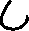 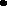 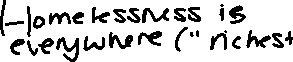 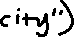 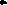 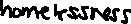 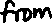 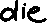 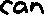 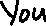 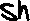 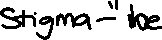 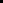 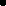 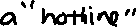 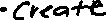 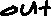 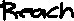 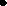 ConceptsWhat concepts/ideas are worth holding on to from this text?ChangesWhat changes in attitudes, thinking, or action are suggested by the text, either for you or others? 